BARTIN ÜNİVERSİTESİ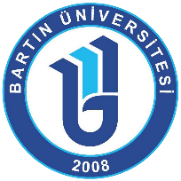 Avrupa Dayanışma ProgramıSömestr’da Gönüllülük HareketliliğiBAŞVURU FORMU2019-2-TR01-ESC11-078437(Başvuru formunun bilgisayar ortamında doldurulması gerekmektedir. Onay kutularının üzerine tek tık yaparak onay verebilirsiniz).Kişisel BilgilerAkademik Bilgiler Başvuruİsim/Soyisim - İmza:			                                                           Tarih:Ad - SoyadTCKN yada Pasaport No Avrupa Gençlik Portalı Referans NumarasıDoğum TarihiDoğum YeriDoğum YeriCinsiyetKadın       Erkek E-MailE-MailTelefon (GSM)İkamet AdresiAcil durumda aranacak kişinin Adı ve Soyadı Telefon No (GSM)Telefon No (GSM)Engellilik durumunuz          Evet       Hayır           Evet       Hayır Evet ise belirtiniz.Evet ise belirtiniz.Evet ise belirtiniz.Aşı durumunuzSinovac       Biontech       Sinovac       Biontech       Doz SayısıDoz SayısıDoz Sayısı1       2       3       Eğitim KademesiÖn Lisans     Lisans     Yüksek Lisans      Doktora   Ön Lisans     Lisans     Yüksek Lisans      Doktora   Ön Lisans     Lisans     Yüksek Lisans      Doktora   Fakülte/EnstitüBölümSınıfMevcut GNO Hareketlilik Gerçekleştirmek istediğiniz ülkeYunanistan      Portekiz B.Ü. Mezunuyum. İlanı ve Proje Bilgi Kitapçığını Okudum.Onaylıyorum  Daha önce Erasmus+ projeleri ile yurt dışına hareketlilik gerçekleştirdiniz mi?Evet           Hayır Evet ise önceki hareketlilik deneyimlerinizinayrıntılarını belirtiniz. (Erasmus Öğrenim ve Staj dahil)Evet ise önceki hareketlilik deneyimlerinizinayrıntılarını belirtiniz. (Erasmus Öğrenim ve Staj dahil)Önceki başvuru türüÖnceki başvuru türüÖnceki başvuru türüÖnceki başvuru türüEvet ise önceki hareketlilik deneyimlerinizinayrıntılarını belirtiniz. (Erasmus Öğrenim ve Staj dahil)Evet ise önceki hareketlilik deneyimlerinizinayrıntılarını belirtiniz. (Erasmus Öğrenim ve Staj dahil)StajÖğrenimGençlik (Gençlik Değişimi vs).Gençlik (Gençlik Değişimi vs).Evet ise önceki hareketlilik deneyimlerinizinayrıntılarını belirtiniz. (Erasmus Öğrenim ve Staj dahil)Evet ise önceki hareketlilik deneyimlerinizinayrıntılarını belirtiniz. (Erasmus Öğrenim ve Staj dahil)Tarih AralığıGidiş ___ /___ /____ Dönüş___ /___ /____Gidiş ___ /___ /____ Dönüş___ /___ / ____Gidiş ___ /___ /____ Dönüş___ /___ / ____Gidiş ___ /___ /____ Dönüş___ /___ / ____Pasaportunuz var mı?Evet           Hayır                                 Hangi pasaport türüne sahipsiniz veya alabiliyorunsuz? (bu kısmı kesinlikle doldurunuz)Varsa pasaport son kullanma tarihini belirtiniz.Hangi pasaport türüne sahipsiniz veya alabiliyorunsuz? (bu kısmı kesinlikle doldurunuz)Varsa pasaport son kullanma tarihini belirtiniz.   Bordo               Yeşil                      Son Tarih: ___ /___ / 20   Gri                                         Bordo               Yeşil                      Son Tarih: ___ /___ / 20   Gri                                         Bordo               Yeşil                      Son Tarih: ___ /___ / 20   Gri                                      Projeye neden katılmak istiyorsunuz?Projeye neden katılmak istiyorsunuz?Projeye neden katılmak istiyorsunuz?Projeye neden katılmak istiyorsunuz?Projeye neden katılmak istiyorsunuz?Projeye neden katılmak istiyorsunuz?Proje şartlarının yer aldığı ilanda bulunan  “PROJE BILGI KITAPÇIĞINI” okudum, anladım ve kabul ediyorum.Proje şartlarının yer aldığı ilanda bulunan  “PROJE BILGI KITAPÇIĞINI” okudum, anladım ve kabul ediyorum.Proje şartlarının yer aldığı ilanda bulunan  “PROJE BILGI KITAPÇIĞINI” okudum, anladım ve kabul ediyorum.Proje şartlarının yer aldığı ilanda bulunan  “PROJE BILGI KITAPÇIĞINI” okudum, anladım ve kabul ediyorum.Proje şartlarının yer aldığı ilanda bulunan  “PROJE BILGI KITAPÇIĞINI” okudum, anladım ve kabul ediyorum.Proje şartlarının yer aldığı ilanda bulunan  “PROJE BILGI KITAPÇIĞINI” okudum, anladım ve kabul ediyorum.Onaylıyorum Onaylıyorum Projenin 30 gün olduğunu, bu 30 gün boyunca projeden ayrılmamam gerektiğini biliyorum. Mücbir sebep dışında projenin 30 gününü tamamlamadan ülkeme dönmem durumunda doğabilecek maddi ve manevi yükümlülüklerimi yerine getirmeyi kabul ediyorum. Projenin 30 gün olduğunu, bu 30 gün boyunca projeden ayrılmamam gerektiğini biliyorum. Mücbir sebep dışında projenin 30 gününü tamamlamadan ülkeme dönmem durumunda doğabilecek maddi ve manevi yükümlülüklerimi yerine getirmeyi kabul ediyorum. Projenin 30 gün olduğunu, bu 30 gün boyunca projeden ayrılmamam gerektiğini biliyorum. Mücbir sebep dışında projenin 30 gününü tamamlamadan ülkeme dönmem durumunda doğabilecek maddi ve manevi yükümlülüklerimi yerine getirmeyi kabul ediyorum. Projenin 30 gün olduğunu, bu 30 gün boyunca projeden ayrılmamam gerektiğini biliyorum. Mücbir sebep dışında projenin 30 gününü tamamlamadan ülkeme dönmem durumunda doğabilecek maddi ve manevi yükümlülüklerimi yerine getirmeyi kabul ediyorum. Projenin 30 gün olduğunu, bu 30 gün boyunca projeden ayrılmamam gerektiğini biliyorum. Mücbir sebep dışında projenin 30 gününü tamamlamadan ülkeme dönmem durumunda doğabilecek maddi ve manevi yükümlülüklerimi yerine getirmeyi kabul ediyorum. Projenin 30 gün olduğunu, bu 30 gün boyunca projeden ayrılmamam gerektiğini biliyorum. Mücbir sebep dışında projenin 30 gününü tamamlamadan ülkeme dönmem durumunda doğabilecek maddi ve manevi yükümlülüklerimi yerine getirmeyi kabul ediyorum. Onaylıyorum Onaylıyorum Başvuru formunuza ek olarak;Öğrenci Belgesi (E-devletten alınabilir).İngilizce Europass CV ve İngilizce Motivasyon MektubuAvrupa Gençlik Portalı Referan Numarasını başvuru formunda ilgili yere kesinlikle yazınız. Numarayı almak için ilanda yer alan kılavuzu inceleyiniz. 